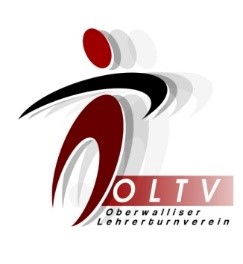 24. Schüler-Unihockeyturnier vom 22.11.2023 in Visp Auch in diesem Jahr war der Andrang für das Schülerunihockeyturnier gewaltig. Die Organisatoren konnten nicht alle gemeldeten Mannschaften annehmen, da Anmeldungen aus 14 verschiedenen OS-Zentren einflogen. Insgesamt waren es schlussendlich 32 Mannschaften, welche sich an diesem Tag messen wollten.Der Austragungsort war bei den Knaben wiederum die Dreifachturnhalle der Berufsfachschule (BVO) Visp. Die Spiele der Mädchen wurden in diesem Jahr in der Doppelturnhalle Sand durchgeführt. In insgesamt 82 Spielen standen sich jeweils zwei Gegner gegenüber. Die SchülerInnen hatten einen riesigen Spass, aber ein gewisser Ehrgeiz war auch zu spüren. Es wurde fair gespielt und zum Zuschauen war es auch hochspannend.Bei den Knaben und Mädchen wurden jeweils Gruppenspiele ausgetragen. Die Erstplatzierten der Knaben qualifizierten sich für die Finalspiele. Es waren dies Gampel 1, Visp, Leukerbad 1 und Leuk 2. Um den 3. & 4. Platz spielten schlussendlich Gampel 1 gegen Leuk 2, welche letztere für sich entscheiden konnte. Im Final standen sich Visp und Leukerbad 1 gegenüber. Mit 6:0 sicherte sich Visp die Teilnahme an den CH-Schulsporttag in Tenero. Herzliche Gratulation! Trotz Niederlage im Final holte sich Leukerbad 1 das Ticket für die Swiss Unihockey Games in Zofingen. Bravo!!!!Bei den Mädchen wurde um jede einzelne Rangierung gespielt. Den dritten Platz konnte sich Stalden erkämpfen. Im Final setzte sich Visp gegen Aletsch 1 mit 2:1 durch. Sowie bei den Knaben qualifizierten sich die zwei Mädchenmannschaften auch für die CH-Meisterschaften bzw. Swiss Unihockey Games. Bravo!!!Der OLTV möchte allen sportbegeisterten Mannschaften, welche zu einem erfolgreichen Turnier beigetragen haben, MERCI sagen. Ein Dankeschön geht an folgende Adressen: Den Organisatoren Jörg Ruffiner & Team (OS Visp), die bereits mit der nötigen Erfahrung in dieser Angelegenheit aufs Neue überzeugen konnten; den Schiedsrichtern, die durch ihre makellose Leistung und das nötige Fingerspitzengefühl für ein Schülerturnier überzeugten; dem Unihockeyclub Visp, der das nötige Material zu Verfügung gestellt hat, sowie der BFO und Gemeinde Visp, welche uns die Nutzung der passenden Räume ermöglichten.  Bis zum nächsten Jahr!!!!